UK Forestry Standard management planning criteriaApproval of this plan will be considered against the following UKFS criteria.Prior to submission review your plan against the criteria using the check list below. Section 1: Property DetailsSection 2: Vision and ObjectivesTo develop your long term vision, you need to express as clearly as possible the overall direction of management for the woodland(s) and how you envisage it will be in the future. This covers the duration of the plan and beyond.2.1 VisionDescribe your long term vision for the woodland(s). (Suggest 300 words max)2.2 Management ObjectivesState the objectives of management demonstrating how sustainable forest management is to be achieved. Objectives are a set of specific, quantifiable statements that represent what needs to happen to achieve the long term vision.Section 3: Plan Review – Achievements Use this section to identify achievements made against previous plan objectives. This section should be completed at the 5 year review and could be informed through monitoring activities undertaken. Section 4: Woodland SurveyThis section is about collecting information relating to your woodland and its location, including any statutory constraints i.e. designations.4.1	Description4.2 InformationUse this section to identify features that are both present in your woodland(s) and where required, on land adjacent to your woodland. It may be useful to identify known features on an accompanying map. Woodland information for your property can be found on the Magic website and the Forestry Commission Land Information Search. 4.3 Habitat TypesThis section is to consider the habitat types within your woodland(s) that might impact/inform your management decisions. Larger non-wooded areas within your woodland should be classified according to broad habitat type where relevant this information should also help inform your management decisions. Woodlands should be designed to achieve a diverse structure of habitat, species and ages of trees, appropriate to the scale and context of the woodland. 4.4 StructureThis section should provide a snapshot of the current structure of your woodland as a whole. A full inventory for your woodland(s) can be included in the separate Plan of Operations spreadsheet. Ensuring woodland has a varied structure in terms of age, species, origin and open space will provide a range of benefits for the biodiversity of the woodland and its resilience. The diagrams below show an example of both uneven and even aged woodland. 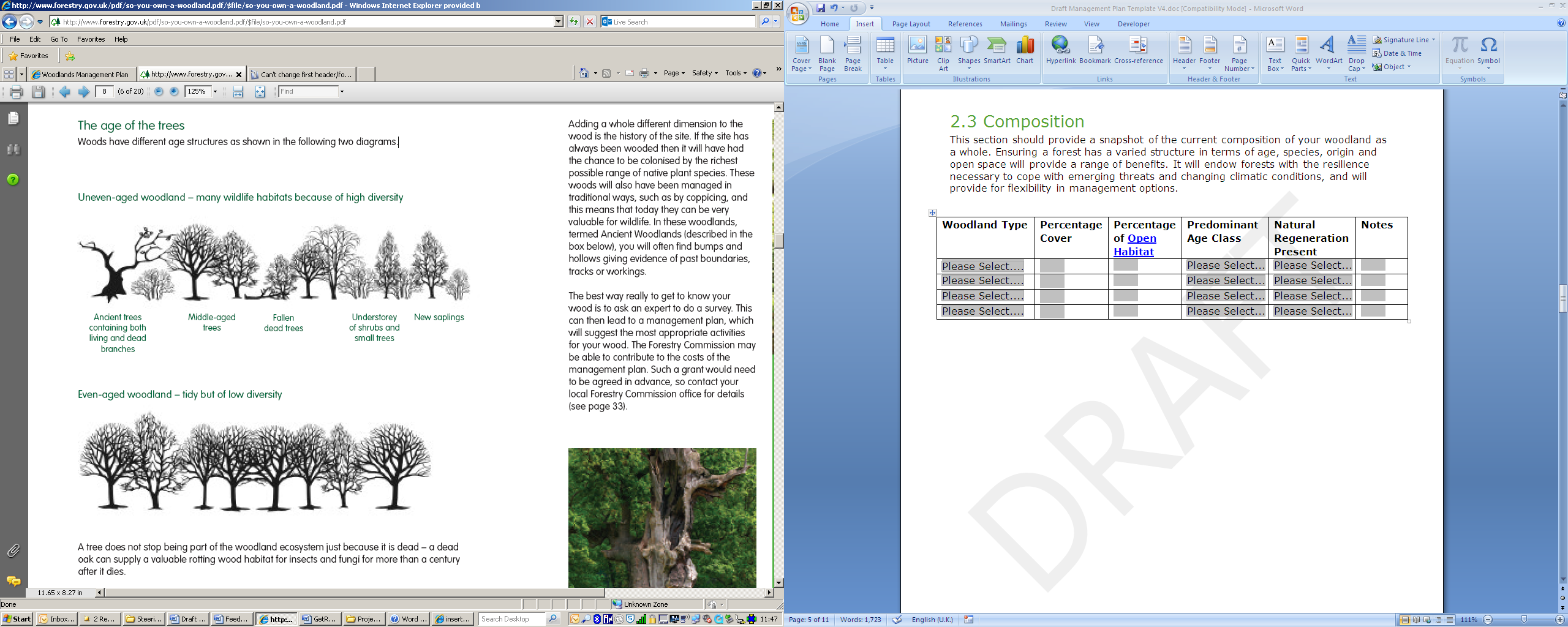 Section 5: Woodland ProtectionWoodlands in England face a range of threats; this section allows you to consider the potential threats that could be facing your woodland(s). Use the simple Risk Assessment process below to consider any potential threats to their woodland(s) and whether there is a need to take action to protect their woodlands.Note: To add more tables, Copy the table and Paste below.5.1 Risk MatrixThe matrix below provides a system for scoring risk. The matrix also indicates the advised level of action to take to help manage the threat. 5.2 Plant Health5.3 Deer5.4 Grey Squirrels5.5 Livestock and Other Mammals5.6 Water & Soil5.7 Environmental5.8 Social5.9 Economic5.10 Climate Change ResilienceSection 6: Management StrategyThis section requires a statement of intent, setting out how you intend to achieve your management objectives and manage important features identified within the previous sections of the plan.  A detailed work programme by sub-compartment can be added to the Plan of Operations.Section 7: Stakeholder Engagement There can be a requirement on both the FC and the owner to undertake consultation/engagement.  Please refer to Operations Note 35 for further information. Use this section to identify people or organisations with an interest in your woodland and also to record any engagement that you have undertaken, relative to activities identified within the plan. Section 8: MonitoringIndicators of progress/success should be defined for each management objective and then checked at regular intervals.  Other management activities could also be considered within this monitoring section.  The data collected will help to evaluate progress.UK Forestry Standard woodland plan assessmentFor FC office use and approval only:To be completed by the plan author:To be completed by the plan author:To be completed by the plan author:Woodland or Property nameWoodland Management Plan case referenceThe landowner agrees this plan as a statement of intent for the woodlandThe landowner agrees this plan as a statement of intent for the woodlandYes / NoPlan author nameFor FC Use only:For FC Use only:For FC Use only:For FC Use only:For FC Use only:Plan Period (dd/mm/yyyy - Ten years)Approval Date:Approved until:Five Year Review DateRevision No.DateStatus (draft/final)Reason for RevisionUKFS management plan criteriaUKFS management plan criteriaMinimum approval requirementsAuthor check þ1Plan Objectives:Forest management plans should state the objectives of management and set out how an appropriate balance between social, economic, and environmental objectives will be achieved.Management plan objectives are stated.Consideration is given to environmental, economic and social objectives relevant to the vision for the woodland.Yes/No2Forest context and important features in management strategy:Forest management plans should address the forest context and the forest potential and demonstrate how the relevant interests and issues have been considered and addressed.Management intentions communicated in Sect. 6 of the management plan are in line with stated objective(s) Sect. 2.  Management intentions should take account of:Relevant features and issues identified within the woodland survey (Sect. 4)Any potential threats to and opportunities for the woodland, as identified under woodland protection (Sect. 5).Relevant comments received from stakeholder engagement and documented in Sect. 7.Yes/No3Identification of designations within and surrounding the site:For designated areas, e.g. National Parks or SSSI, particular account should be taken of landscape and other sensitivities in the design of forests and forest infrastructure.Survey information (Sect. 4) identifies any designations that impact on woodland management.Management intentions (Sect. 6) have taken account of any designations.Yes/No4Felling and restocking to improve forest structure and diversity:When planning felling and restocking, the design of existing forests should be re-assessed and any necessary changes made so that they meet UKFS requirements.Forests should be designed to achieve a diverse structure of habitat, species and ages of trees, appropriate to the scale and context.Forests characterised by a lack of diversity, due to extensive areas of even-aged trees, should be progressively restructured to achieve age class range.Felling and restocking proposals are consistent with UKFS design principles (for example scale and adjacency).Current diversity (structure, species, age structure) of the woodland has been identified through the survey (Sect. 4).Management intentions aim to improve / maintain current diversity (structure, species, and ages of trees).Yes/No5Consultation:Consultation on forest management plans and proposals should be carried out according to forestry authority procedures and, where required, the Environmental Impact Assessment Regulations.Stakeholder engagement is in line with current FC guidance and recorded in Sect. 7. The minimum requirement is for statutory consultation to take place, and this will be carried out by the Forestry Commission.Plan authors undertake stakeholder engagement (ref FC Ops Note 35) relevant to the context and setting of the woodland.Yes/No6Plan Update and Review:Management of the forest should conform to the plan, and the plan should be updated to ensure it is current and relevant.A 5 year review period is stated on the 1st page of the plan. Sect. 8 is completed with 1 indicator of success per management objective.Yes/NoWoodland Property NameWoodland Property NameWoodland Property NameNameOwner Tenant  Tenant  EmailContact NumberAgent Name (if applicable)Agent Name (if applicable)Agent Name (if applicable)EmailEmailContact NumberCountyCountyLocal AuthorityGrid Reference
(e.g. ST 625 785)Grid Reference
(e.g. ST 625 785)Single Business Identifier What is the total area of this woodland management plan? (In hectares)What is the total area of this woodland management plan? (In hectares)What is the total area of this woodland management plan? (In hectares)You have included an Inventory and Plan of Operations with this woodland management plan?You have included an Inventory and Plan of Operations with this woodland management plan?You have included an Inventory and Plan of Operations with this woodland management plan?Yes/NoYes/NoYes/NoYou have listed the maps associated with this woodland management plan? (PLEASE NOTE: Google Maps/ images of maps will not be accepted because they are copyright protected and should not be used commercially without the appropriate licencing from Google).  You have listed the maps associated with this woodland management plan? (PLEASE NOTE: Google Maps/ images of maps will not be accepted because they are copyright protected and should not be used commercially without the appropriate licencing from Google).  You have listed the maps associated with this woodland management plan? (PLEASE NOTE: Google Maps/ images of maps will not be accepted because they are copyright protected and should not be used commercially without the appropriate licencing from Google).  Yes/NoYes/NoYes/NoDo you intend to use the information within this woodland management plan and associated Inventory and Plan of Operations to apply for the following?Do you intend to use the information within this woodland management plan and associated Inventory and Plan of Operations to apply for the following?Do you intend to use the information within this woodland management plan and associated Inventory and Plan of Operations to apply for the following?Felling Licence            Felling Licence            Yes/NoDo you intend to use the information within this woodland management plan and associated Inventory and Plan of Operations to apply for the following?Do you intend to use the information within this woodland management plan and associated Inventory and Plan of Operations to apply for the following?Do you intend to use the information within this woodland management plan and associated Inventory and Plan of Operations to apply for the following?Thinning Licence                    Thinning Licence                    Yes/NoDo you intend to use the information within this woodland management plan and associated Inventory and Plan of Operations to apply for the following?Do you intend to use the information within this woodland management plan and associated Inventory and Plan of Operations to apply for the following?Do you intend to use the information within this woodland management plan and associated Inventory and Plan of Operations to apply for the following?Woodland Regeneration GrantWoodland Regeneration GrantYes/NoYou declare that there is management control of the woodland detailed within the woodland management plan?You declare that there is management control of the woodland detailed within the woodland management plan?You declare that there is management control of the woodland detailed within the woodland management plan?Yes/NoYes/NoYou agree to make the woodland management plan publicly available?You agree to make the woodland management plan publicly available?You agree to make the woodland management plan publicly available?Yes/NoYes/NoNo.Objectives (include environmental, economic and social considerations)12345678ObjectivesAchievementBrief description of the woodland property:FeatureWithin Woodland(s)CptsAdjacent to Woodland(s)Map NoBiodiversity - DesignationsBiodiversity - DesignationsBiodiversity - DesignationsBiodiversity - DesignationsBiodiversity - DesignationsSite of Special Scientific InterestYes/NoYes/NoSpecial Area of Conservation Yes/NoYes/NoTree Preservation OrderYes/NoYes/NoConservation AreaYes/NoYes/NoSpecial Protection AreaYes/NoYes/NoRamsar SiteYes/NoYes/NoNational Nature ReserveYes/NoYes/NoLocal Nature ReserveYes/NoYes/NoOther (please Specify):      Yes/NoYes/NoNotesFeatureFeatureFeatureWithin Woodland(s)Within Woodland(s)CptsMap NoMap NoMap NoNotesBiodiversity - European Protected SpeciesBiodiversity - European Protected SpeciesBiodiversity - European Protected SpeciesBiodiversity - European Protected SpeciesBiodiversity - European Protected SpeciesBiodiversity - European Protected SpeciesBiodiversity - European Protected SpeciesBiodiversity - European Protected SpeciesBiodiversity - European Protected SpeciesBiodiversity - European Protected SpeciesBat Species (if known) Species (if known) Yes/NoYes/NoDormouseDormouseDormouseYes/NoYes/NoGreat Crested NewtGreat Crested NewtGreat Crested NewtYes/NoYes/NoOtterOtterOtterYes/NoYes/NoSand LizardSand LizardSand LizardYes/NoYes/NoSmooth SnakeSmooth SnakeSmooth SnakeYes/NoYes/NoNatterjack ToadNatterjack ToadNatterjack ToadYes/NoYes/NoBiodiversity – Priority SpeciesBiodiversity – Priority SpeciesBiodiversity – Priority SpeciesBiodiversity – Priority SpeciesBiodiversity – Priority SpeciesBiodiversity – Priority SpeciesBiodiversity – Priority SpeciesBiodiversity – Priority SpeciesBiodiversity – Priority SpeciesBiodiversity – Priority SpeciesSchedule 1 BirdsSchedule 1 BirdsSpecies: Yes/NoYes/NoMammals (Red Squirrel, Water Vole, Pine Marten etc)Mammals (Red Squirrel, Water Vole, Pine Marten etc)Mammals (Red Squirrel, Water Vole, Pine Marten etc)Yes/NoYes/NoReptiles (grass snake, adder, common lizard etc)Reptiles (grass snake, adder, common lizard etc)Reptiles (grass snake, adder, common lizard etc)Yes/NoYes/NoPlantsPlantsPlantsYes/NoYes/NoFungi/LichensFungi/LichensFungi/LichensYes/NoYes/NoInvertebrates (butterflies, moths, beetles etc)Invertebrates (butterflies, moths, beetles etc)Invertebrates (butterflies, moths, beetles etc)Yes/NoYes/NoAmphibians (pool frog, common toad)Amphibians (pool frog, common toad)Amphibians (pool frog, common toad)Yes/NoYes/NoOther (please Specify): Other (please Specify): Other (please Specify): Yes/NoYes/NoHistoric EnvironmentHistoric EnvironmentHistoric EnvironmentHistoric EnvironmentHistoric EnvironmentHistoric EnvironmentHistoric EnvironmentHistoric EnvironmentHistoric EnvironmentHistoric EnvironmentScheduled MonumentsScheduled MonumentsScheduled MonumentsYes/NoYes/NoUnscheduled MonumentsUnscheduled MonumentsUnscheduled MonumentsYes/NoYes/NoRegistered Parks and GardensRegistered Parks and GardensRegistered Parks and GardensYes/NoYes/NoBoundaries and Veteran TreesBoundaries and Veteran TreesBoundaries and Veteran TreesYes/NoYes/NoListed BuildingsListed BuildingsListed BuildingsYes/NoYes/NoBurial GroundsBurial GroundsBurial GroundsBurial GroundsYes/NoOther (please Specify): Other (please Specify): Other (please Specify): Yes/NoYes/NoLandscapeLandscapeLandscapeLandscapeLandscapeLandscapeLandscapeLandscapeLandscapeLandscapeNational Character Area (please Specify): National Character Area (please Specify): National Character Area (please Specify): National Character Area (please Specify): National Character Area (please Specify): National Character Area (please Specify): National Character Area (please Specify): National Character Area (please Specify): National Character Area (please Specify): National Character Area (please Specify): National ParkNational ParkNational ParkNational ParkYes/NoArea of Outstanding Natural BeautyArea of Outstanding Natural BeautyArea of Outstanding Natural BeautyArea of Outstanding Natural BeautyYes/NoOther (please Specify): Other (please Specify): Other (please Specify): Other (please Specify): Yes/NoPeoplePeoplePeoplePeoplePeoplePeoplePeoplePeoplePeoplePeopleCROW AccessCROW AccessCROW AccessCROW AccessYes/NoPublic Rights of Way (any)Public Rights of Way (any)Public Rights of Way (any)Public Rights of Way (any)Yes/NoOther Access ProvisionOther Access ProvisionOther Access ProvisionOther Access ProvisionYes/NoPublic InvolvementPublic InvolvementPublic InvolvementPublic InvolvementYes/NoVisitor InformationVisitor InformationVisitor InformationVisitor InformationYes/NoPublic Recreation FacilitiesPublic Recreation FacilitiesPublic Recreation FacilitiesPublic Recreation FacilitiesYes/NoProvision of Learning OpportunitiesProvision of Learning OpportunitiesProvision of Learning OpportunitiesProvision of Learning OpportunitiesYes/NoAnti-social BehaviourAnti-social BehaviourAnti-social BehaviourAnti-social BehaviourYes/NoOther (please Specify): Other (please Specify): Other (please Specify): Other (please Specify): Yes/NoWaterWaterWaterWaterWaterWaterWaterWaterWaterWaterWatercoursesWatercoursesWatercoursesYes/NoYes/NoLakesLakesLakesYes/NoYes/NoPondsPondsPondsYes/NoYes/NoOther (please Specify): Other (please Specify): Other (please Specify): Yes/NoYes/NoFeatureWithin Woodland(s)CptsMap NoNotesWoodland Habitat TypesWoodland Habitat TypesWoodland Habitat TypesWoodland Habitat TypesWoodland Habitat TypesAncient Semi-Natural Woodland	Yes/NoPlanted Ancient Woodland Site (PAWS)Yes/NoSemi-natural features in PAWSYes/NoLowland beech and yew woodlandYes/NoLowland mixed deciduous woodlandYes/NoUpland mixed ash woodsYes/NoUpland OakwoodYes/NoWet woodlandYes/NoWood-pasture and parklandYes/NoOther (please Specify): Yes/NoNon Woodland Habitat TypesNon Woodland Habitat TypesNon Woodland Habitat TypesNon Woodland Habitat TypesNon Woodland Habitat TypesBlanket bogYes/NoFenlandYes/NoLowland calcareous grasslandYes/NoLowland dry acid grasslandYes/NoLowland heath landYes/NoLowland meadowsYes/NoLowland raised bogYes/NoRush pastureYes/NoReed bedYes/NoWood pastureYes/NoUpland hay meadowsYes/NoUpland heath landYes/NoUnimproved grasslandYes/NoPeat landsYes/NoWetland habitatsYes/NoOther (please Specify): Yes/NoWoodland Type (Broadleaf, Conifer, Coppice, Intimate Mix)Percentage of Mgt Plan AreaAge Structure (even/uneven)Notes (i.e. understory or natural regeneration present)ImpactHighPlan for ActionActionActionImpactMediumMonitorPlan for ActionActionImpactLowMonitorMonitorPlan for ActionLowMediumHighLikelihood of PresenceLikelihood of PresenceLikelihood of PresenceThreat (e.g. Ash Dieback, Phytophthora, Needle Blight etc)Likelihood of presence (high/medium/low)Impact (high/medium/low)Response (inc protection measures)Threat (e.g. Ash Dieback, Phytophthora, Needle Blight etc)Likelihood of presence (high/medium/low)Impact (high/medium/low)Response (inc protection measures)Threat (e.g. Ash Dieback, Phytophthora, Needle Blight etc)Likelihood of presence (high/medium/low)Impact (high/medium/low)Response (inc protection measures)Species - Likelihood of presence (high/medium/low)Impact (high/medium/low)Response (inc protection measures)Likelihood of presence (high/medium/low)Impact (high/medium/low)Response (inc protection measures)Threat (Sheep, Horse, Rabbit etc)Likelihood of presence (high/medium/low)Impact (high/medium/low)Response (inc protection measures)Threat (Sheep, Horse, Rabbit etc)Likelihood of presence (high/medium/low)Impact (high/medium/low)Response (inc protection measures)Threat (Soil Erosion, Acidification of Water, Pollution incidents etc)Likelihood of presence (high/medium/low)Impact (high/medium/low)Response (inc protection measures)Threat (Soil Erosion, Acidification of Water, Pollution incidents etc)Likelihood of presence (high/medium/low)Impact (high/medium/low)Response (inc protection measures)Threat (Pollution, Fire, Flood, Wind, Invasive Species, etc)Likelihood of presence (high/medium/low)Impact (high/medium/low)Response (inc protection measures)Threat (Pollution, Fire, Flood, Wind, Invasive Species, etc)Likelihood of presence (high/medium/low)Impact (high/medium/low)Response (inc protection measures)Threat (Rights of Way, CROW, permissive access, events sporting rights, Anti-social Behaviour etc)Likelihood of presence (high/medium/low)Impact (high/medium/low)Response (inc protection measures)Threat (Rights of Way, CROW, permissive access, events sporting rights etc)Likelihood of presence (high/medium/low)Impact (high/medium/low)Response (inc protection measures)Threat (Timber forecasting, markets, products, operational costs etc) Likelihood of presence (high/medium/low)Impact (high/medium/low)Response (inc protection measures)Threat (Timber forecasting, markets, products, operational costs etc) Likelihood of presence (high/medium/low)Impact (high/medium/low)Response (inc protection measures)Threat (Uniform Structure, Provenance, Lack of Diversity etc)Likelihood of presence (high/medium/low)Impact (high/medium/low)Response (inc protection measures)Threat (Uniform Structure, Provenance, Lack of Diversity etc)Likelihood of presence (high/medium/low)Impact (high/medium/low)Response (inc protection measures)Threat (Uniform Structure, Provenance, Lack of Diversity etc)Likelihood of presence (high/medium/low)Impact (high/medium/low)Response (inc protection measures)Management Objective / FeatureManagement IntentionWork ProposalIndividual/ OrganisationDate ContactedDate feedback receivedResponseActionManagement Objective/ActivitiesIndicator of Progress/SuccessMethod of AssessmentFrequency of AssessmentResponsibilityAssessment ResultsUKFS management plan criteriaMinimum approval requirementsAchievedReview notesPlan Objectives:Forest management plans should state the objectives of management and set out how an appropriate balance between social, economic, environmental objectives will be achieved.Management plan objectives are stated.Consideration is given to environmental, economic and social objectives relevant to the vision for the woodland.Yes/NoForest context and important features in management strategy:Forest management plans should address the forest context and the forest potential and demonstrate how the relevant interests and issues have been considered and addressed.Management intentions communicated in Sect.6 of the management plan are in line with stated objective(s) in Sect. 2.  Management intentions should take account of:Relevant features and issues identified in the woodland survey (Sect. 4).Any potential threats to and opportunities for the woodland, as identified under woodland protection (Sect. 5).Relevant comments received from stakeholder engagement are documented in Sect. 7.Yes/NoIdentification of designations within and surrounding the woodland site:For designated areas, e.g. National Parks or SSSI, particular account is taken of landscape and other sensitivities in the design of forests and forest infrastructure.Survey information (Sect. 4) identifies any designations that impact on woodland management.Management intentions (Sect. 6) have taken account of any designations.Yes/NoFelling and restocking to improve forest structure and diversity:When planning felling and restocking, the design of existing forests should be re-assessed and any necessary changes made to meet UKFS requirements.Forests should be designed to achieve a diverse structure of habitat, species and age range of trees, appropriate to the scale and context.Forests characterised by a lack of diversity, due to extensive areas of even-aged trees, should be progressively restructured to achieve age class range.Felling and restocking proposals are consistent with UKFS design principles (for example scale and adjacency).Current diversity (structure, species, age structure) of the woodland has been identified through the survey (Sect. 4).Management intentions aim to improve / maintain current diversity (structure, species, and ages of trees).Yes/NoConsultation:Consultation on forest management plans and proposals should be carried out according to forestry authority procedures and, where required, the Environmental Impact Assessment (Forestry) Regulations.Stakeholder consultation is in line with current FC guidance, and recorded in Sect. 7. The minimum requirement is for statutory consultation to take place, and this will be carried out by the Forestry Commission.Plan authors undertake stakeholder engagement (ref FC Ops Note 35) relevant to the context and setting of the woodland.Yes/NoPlan update and review:Management of the forest should conform to the plan, and the plan should be updated to ensure it is current and relevant.A 5 year review period is stated on the 1st page of the planSect. 8 is completed with 1 indicator of success identified per management objectiveYes/NoApproved in PrincipleThis means the FC is happy with your plan; it meets UKFS requirements.You can use it to support a CS-HT or other grant application.You do not yet have a licence to undertake any tree felling in the plan.Name (WO or FM):Date:ApprovedThis means FC is happy with your plan; it meets UKFS requirements, and we have also approved a felling licence for any tree felling in the plan (where required).Name (AO, WO or FM):Date: